Ik ondergetekende,      , oogarts, verklaar hierbij dat de kandidaat, overeenkomstig bijlage 6, III van het koninklijk besluit van 23 maart 1998 betreffende het rijbewijs, op oftalmologisch vlak 	niet rijgeschikt is 	rijgeschikt is zonder voorwaarden noch beperkingen	rijgeschikt is mits volgende voorwaarden en beperkingen 	code 01.01: bril	code 01.02: contactlenzen	code 01.06: bril of contactlenzen	code 01.07: specifiek gezichtshulpmiddelDit attest is geldig tot      Datum:      Handtekening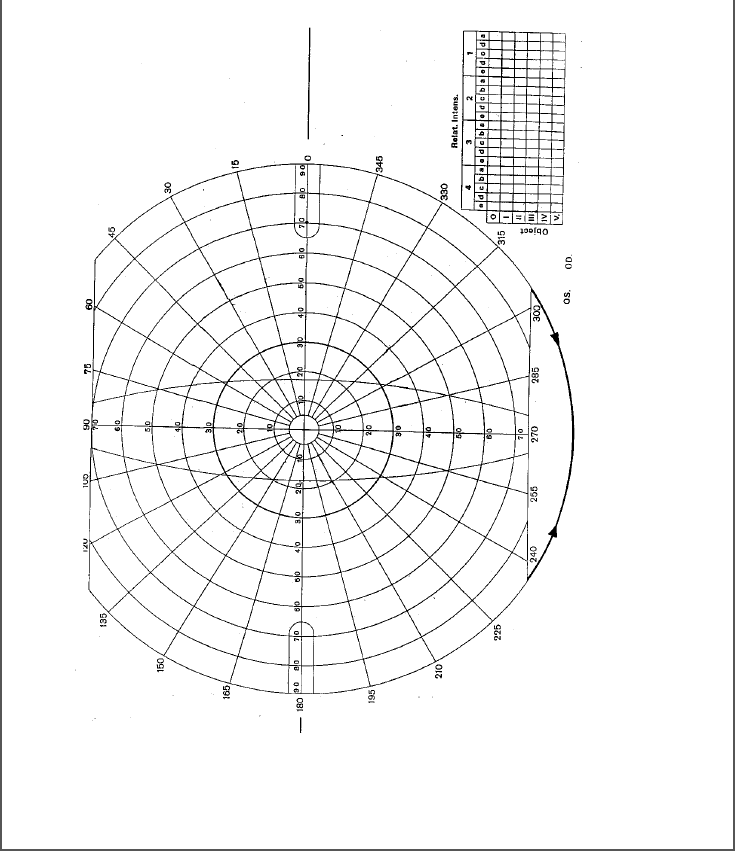 Kandidaat:Kandidaat:Kandidaat:Kandidaat:Stempel van de oogarts:Stempel van de oogarts:Stempel van de oogarts:Naam:      Naam:      Naam:      Naam:      Voornaam:      Voornaam:      Voornaam:      Voornaam:      Adres: 	     
	     Adres: 	     
	     Adres: 	     
	     Adres: 	     
	     Geboortedatum:      Geboortedatum:      Geboortedatum:      Geboortedatum:      Geboorteplaats:      Geboorteplaats:      Geboorteplaats:      Geboorteplaats:      Rijksregister nummer (facultatief):      Rijksregister nummer (facultatief):      Rijksregister nummer (facultatief):      Rijksregister nummer (facultatief):      DiagnoseOftalmologische antecedentenInspectie: Biomicroscopisch onderzoekOogmotiliteit – CovertestPupil- en corneareflexenOogfundusLinks:      Links:      Links:      Links:      Links:      Rechts:      Rechts:      DiplopieCentrale gezichtstherapie – verzichtlinker oogZonder correctie

     Zonder correctie

     Zonder correctie

     Met correctie

     Correctie
in dioptrie

     Centrale gezichtstherapie – verzichtrechter oog Zonder correctie

     Zonder correctie

     Zonder correctie

     Met correctie

     Correctie
in dioptrie

     Centrale gezichtstherapie – verzichtBinoculairZonder correctie

     Zonder correctie

     Zonder correctie

     Met correctie

     Correctie
in dioptrie

     Zicht bij schemerlichtZonder correctie	     Zonder correctie	     Zonder correctie	     Zonder correctie	     Zonder correctie	     Met correctie	     Met correctie	     Gezichtsveld as 0° - 180 °

     as 0° - 180 °

     as 90° - 270 °

     as 90° - 270 °

     as 90° - 270 °

     as 45° - 225°

     as 135° - 315°

     